от 07 августа 2023 года № 251Об установлении особого противопожарного режима на территории Килемарского муниципального районаВ соответствии со статьей 30 Федерального закона от 21 декабря 1994 г. № 69-ФЗ «О пожарной безопасности», со статьей 15 Федерального закона от 06.10.2003 № 131-ФЗ «Об общих принципах организации местного самоуправления в Российской Федерации» постановлением Правительства Российской Федерации от 30 декабря 2003 г. № 794 «О единой государственной системе предупреждения и ликвидации чрезвычайных ситуаций», постановлением Правительства Российской Федерации от 16 сентября 2020 г. № 1479 «Об утверждении Правил противопожарного режима в Российской Федерации», в целях предупреждения пожаров и гибели на них людей, обеспечения пожарной безопасности, повышения бдительности населения района и всех видов пожарной охраны администрация Килемарского муниципального района  п о с т а н о в л я е т::1.	Установить с 07 августа 2023 года на территории Килемарского муниципального района особый противопожарный режим.2.	На период установления особого противопожарного режима и введения ограничения:а)	запрещается:разведение костров, сжигание мусора, горючих веществ и материалов, проведение сельскохозяйственных палов, выжигание сухой травянистой растительности, а также проведение пожароопасных работ на землях всех категорий в границах Килемарского муниципального района;приготовление пищи на открытом огне, углях (кострах, мангалах), за исключением приготовления пищи на стационарных газовых приборах, а также применение пиротехнических изделий на территориях населенных пунктов, подверженных угрозе лесных пожаров, садоводческих и огороднических товариществ, организаций, имеющих производственные объекты, расположенные на территориях, граничащих с лесными участками, а также в лесах, лесопарковых зонах, на торфяных участках и открытых территориях, граничащих с лесными массивами;применение пиротехнических изделий бытового назначения развлекательного характера и огневых эффектов, за исключением мест (специальных площадок), определяемых органами местного самоуправления в Килемарском муниципальном районе;б)	правообладателям земельных участков (собственникам земельных участков, землепользователям, землевладельцам и арендаторам земельных участков) обеспечить своевременную очистку земельных участков и придворовых территорий от сухой растительности, мусора, покос травы.3.	Муниципальному учреждению «Отдел образования и молодежи администрации Килемарского муниципального района» через муниципальные образовательные организации Килемарского муниципального района, находящиеся в его ведении, организовать проведение профилактической работы с несовершеннолетними и их родителями (законными представителями) по соблюдению мер пожарной безопасности и действиям при пожаре, в том числе посредством размещения материалов в информационно-телекоммуникационной сети «Интернет».4.	Заведующей сектором ГО и ЧС администрации Килемарского муниципального района организовать информирование населения об установлении на территории Килемарского муниципального района особого противопожарного режима.5.	Предложить администрациям городского и сельских поселений, входящих в состав Килемарского муниципального района определить места (специальные площадки) для применения пиротехнических изделий бытового назначения развлекательного характера и огневых эффектов, отвечающих требованиям пожарной безопасности, и оборудовать их информационными стендами о способах безопасного применения пиротехнических изделий и огневых эффектов.6. Предложить главам администраций городского и сельских поселений, входящих в состав Килемарского муниципального района в пределах полномочий в области пожарной безопасности, предоставленных им федеральными законами, организовать:информирование населения об установлении особого противопожарного режима, запрета на использование открытого огня и посещение лесов, о необходимости оснащения помещений и строений первичными средствами тушения пожаров и противопожарным инвентарем в соответствии с Правилами противопожарного режима и перечнями, утвержденными соответствующими органами местного самоуправления;при необходимости своим решением установление на территориях соответствующих муниципальных образований дополнительных требований пожарной безопасности;своевременную очистку мест общего пользования территорий населенных пунктов в пределах территорий муниципальных образований (далее - населенные пункты) от горючих отходов, мусора и сухой травянистой растительности;установление запрета на использование открытого огня для приготовления пищи вне специально отведенных и оборудованных для этого мест, а также сжигание мусора, травы, листвы и иных отходов, материалов или изделий на землях общего пользования населенных пунктов;создание (обновление) вокруг территорий населенных пунктов, подверженных угрозе лесных пожаров и других ландшафтных (природных) пожаров, противопожарных минерализованных полос шириной не менее 10 метров или иных противопожарных барьеров;наблюдение за противопожарным состоянием на территориях соответствующих муниципальных образований;работу по недопущению выжигания сухой травянистой растительности на земельных участках населенных пунктов, участках, находящихся на торфяных почвах, под мостами, на землях сельскохозяйственного назначения, землях запаса, промышленности, энергетики, транспорта, связи, радиовещания, телевидения, информатики, землях обороны, безопасности и землях иного специального назначения, в том числе на земельных участках, непосредственно примыкающих к лесам, сжигания мусора и отходов, разведения костров, топки печей, кухонных очагов и котельных установок, работающих на твердом топливе, проведения других пожароопасных работ на участках, не обеспечивающих пожарную безопасность;патрулирование территорий населенных пунктов населением и членами добровольных пожарных формирований;подготовку имеющейся водовозной и землеройной техники для возможного использования в тушении пожаров, определение порядка ее привлечения, проведение инструктажей с водительским составом;в целях своевременного обнаружения пожаров - круглосуточное дежурство граждан в населенных пунктах республики;при необходимости привлечение населения для локализации пожаров вне границ населенных пунктов;во взаимодействии с должностными лицами органов, осуществляющих государственный пожарный надзор, пожарной охраны, а также со средствами массовой информации усиление противопожарной пропаганды и обучение населения мерам пожарной безопасности;осуществление дополнительных мер пожарной безопасности, установленных законодательством Российской Федерации.7. Контроль за исполнением настоящего постановления возложить на первого заместителя главы администрации Килемарского муниципального района.КИЛЕМАР МУНИЦИПАЛЬНЫЙ РАЙОНЫНАДМИНИСТРАЦИЙАДМИНИСТРАЦИЯКИЛЕМАРСКОГО МУНИЦИПАЛЬНОГО РАЙОНАПУНЧАЛПОСТАНОВЛЕНИЕГлава администрацииКилемарскогомуниципального районаТ. Обухова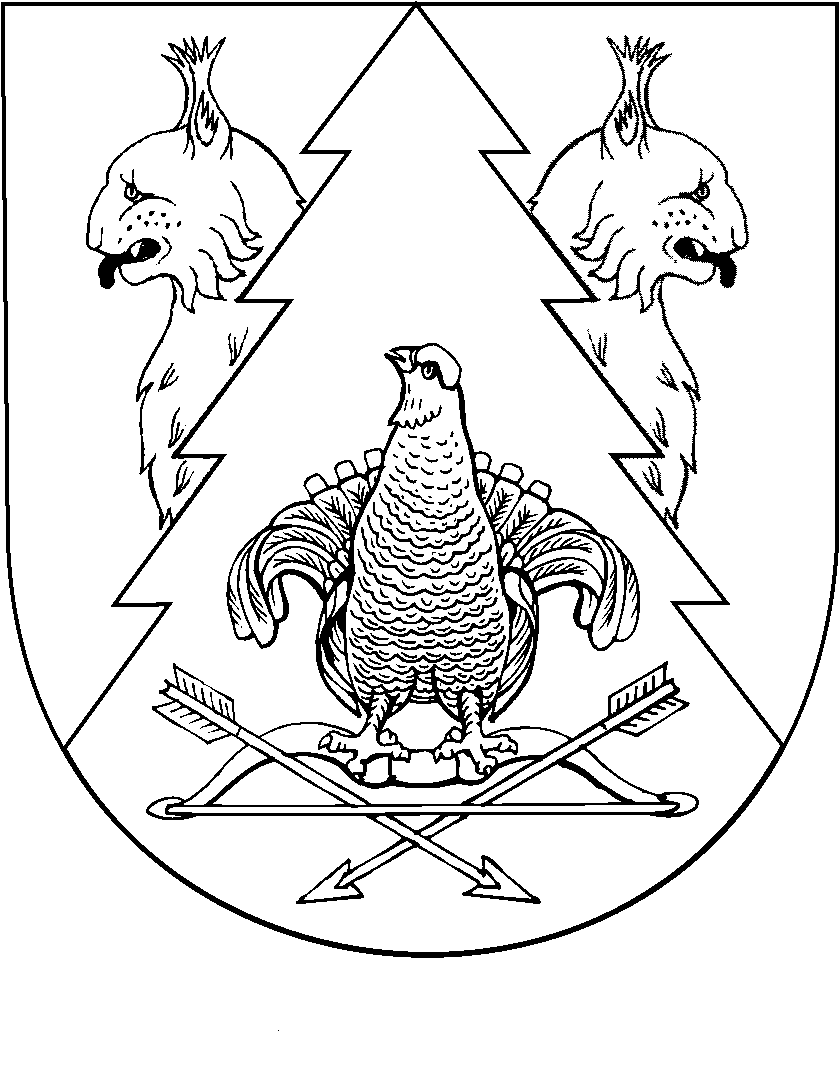 